Special Events2021-2022 Daylight Discovery Preschool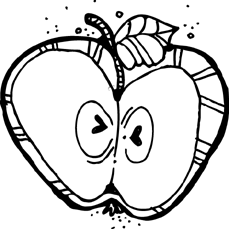 {Preschool Class}AugustOpen House: Sunday, August 8th (1:00-3:00 AM) First Day of School: Thursday, August 12thFamily Picnic Lunch: Thursday, August 26th @ 10:45 AMSeptemberNo School: Friday, September 3rd No School: Monday, September 6th      Grandparents Celebration: Thursday, Sept. 16th (8:30-9:30 AM)OctoberNo School: Friday, Oct. 8th (Fall Break)No School: Monday, Oct. 11th (Fall Break)Scott Fire Department PresentationField Trip to Mayse Farm (TBD)Halloween Classroom Party: Thursday, Oct. 28th (10:45-11:30)November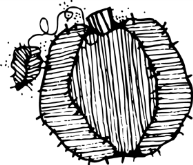 No School: Thursday, Nov. 11th Thanksgiving Feast: Tuesday, Nov. 23rd     (10:30-11:30 AM)No School/Fall Break: Nov. 24th - Nov. 26th   DecemberChristmas Program: Friday, Dec. 10th (6:00-7:00 PM)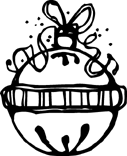 Christmas Classroom Party: Thursday, Dec. 16th (10:45-11:30)Christmas Break: Monday, Dec. 20th – Friday, December 31st       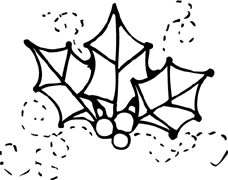 JanuarySchool Starts Back: Monday, January 3rd     No School: Monday, January 17th  Catholic Schools Week: January 24th – January 28th    February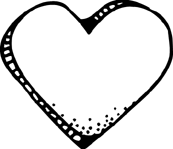 Sweetheart Dance: Tuesday, Feb. 8th (6:00-7:30 PM)Valentine Classroom Party: Tuesday, Feb. 15th (10:45-11:30 AM)No School: Monday, Feb. 21st  March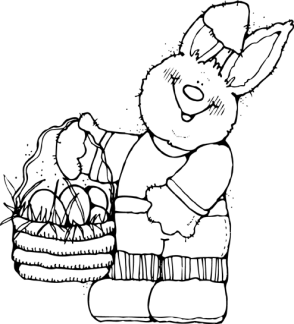 Spring Open House: Sunday, March 6th (1:00-3:00 PM)Spring Break/No School: March 21st - March 25th  AprilNo School/Good Friday: Friday, April 15th  No School/Easter Monday: Monday, April 18th    Easter Classroom Egg Hunt: Tuesday, April 19th  Donuts with Dads: Thursday, April 28th (8:30-9:15 AM)MayMuffins with Moms: Thursday, May 5th (8:30-9:15 AM) 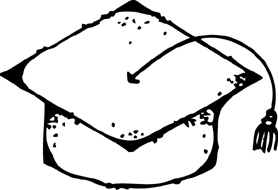 Last Day of School: Thursday, May 12th 